По реализации национального проекта24.07.2020Национальный проект "Демография"Объект "Детский сад на 280 мест в округе Варавино-Фактория города Архангельска"Подрядная организация ООО "РК-Инвест". Строительство данного объекта планируется методом "под ключ" (проектирование, строительство, приобретение и монтаж оборудования, ввод объекта в эксплуатацию осуществляется одной организацией).Идентификационный код закупки:          193290128442529010100101080010000000 Место расположения: территориальный округ Варавино-Фактория, ул. Воронина, земельный участок с кадастровым номером 29:22:070302:208Краткая характеристика объекта:Площадь застройки 2059,38 кв. м, площадь здания 3 499,37 кв. м, строительный объем 18 275,01 куб. м. На первом этаже здания расположены 6 групповых ячеек для детей ясельного возраста. На втором этаже располагаются групповые ячейки для детей дошкольного возраста: 2 ячейки – для старшей группы, 2 ячейки – для подготовительной группы, 2 ячейки – для средней группы. Предусмотрено размещение музыкального и гимнастического залов. На этаже предусмотрены служебно-бытовые помещения. В состав служебно-бытовых помещений входят: кабинет заведующего, методический кабинет, кабинеты специалистов, бухгалтерия, хоз. кладовая, туалет для персонала, комната уборочного инвентаря.Ход работ на объекте по состоянию на 24.07.2020:Свайные работы – 100%,Подбетонка – 100%,Бетонирование ростверка – 100%,Фундаментные блоки – 100%,Монтаж плит на отм. 0,000; 3,300; 6,600 – 100%,Кирпичная кладка – 100%,Отопление, водопровод, канализация по подвалу – 100%,Отопление розлив чердак – 90%,Перегородки 1 эт., 2 эт. – 100%,                       Дренаж – 100%, 	Установка окон – 95%,Электромонтажные работы внутренние – 75%, Штукатурные работы – 98%,Фасад (утеплитель, подсистема) – 60%,  Кровля (антисептирование пиломатериалов, сборка стропил) – 90%, Кровля (металлочерепица) – 50%,Песчаная отсыпка дорожного полотна выезд на ул. Воронина – 90%, Полы Пеноплекс – 95%,Теплый пол – 100%,Вентиляция – 50%,  Наружная канализация – 100%,Теплотрасса: сваи, ростверк, лотки – 50%,Наружное электроснабжение – 100%,Благоустройство:Бортовой камень – 10%,Планировка – 50%.Ввод объекта в эксплуатацию – 2020 год.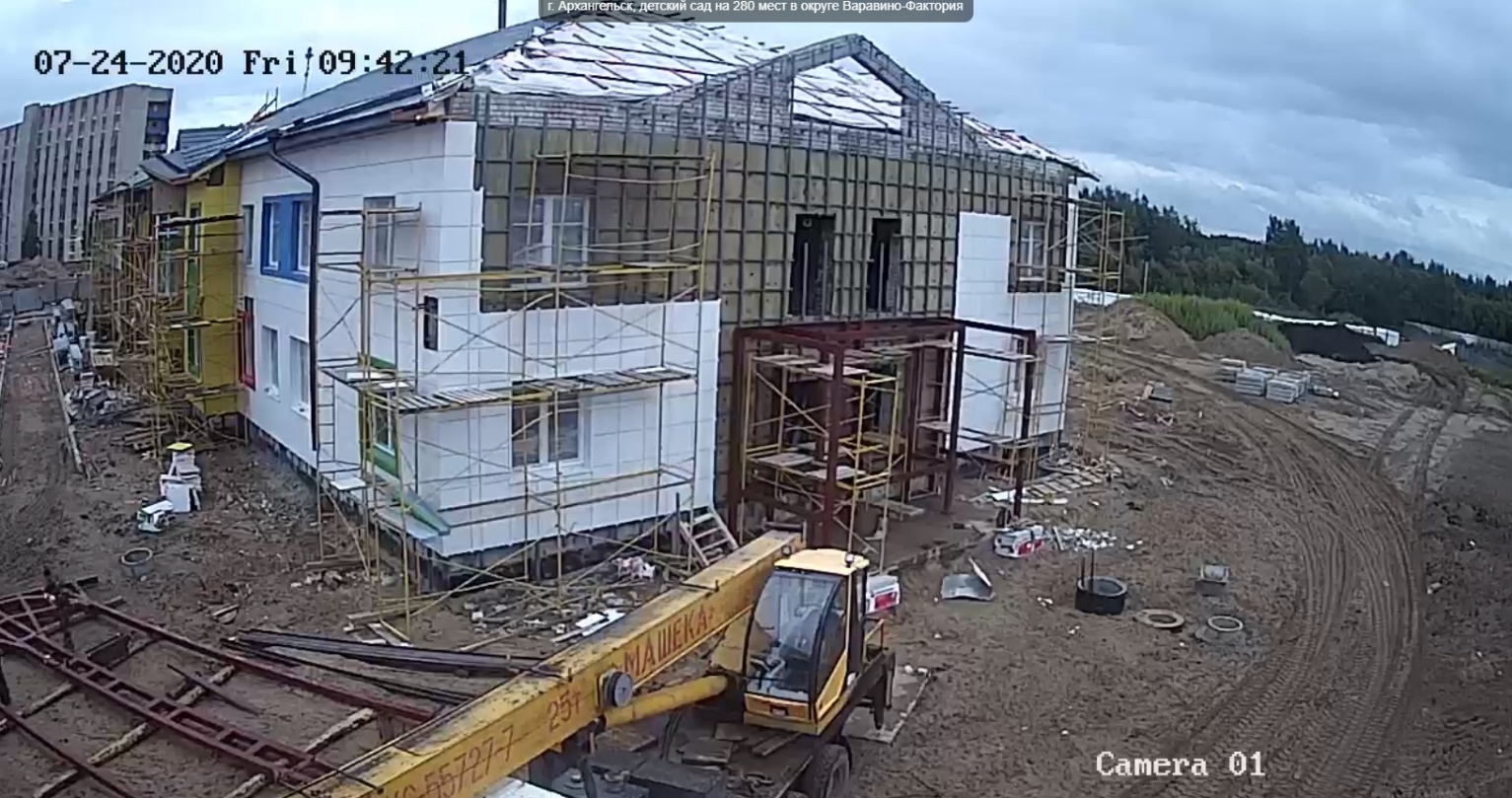 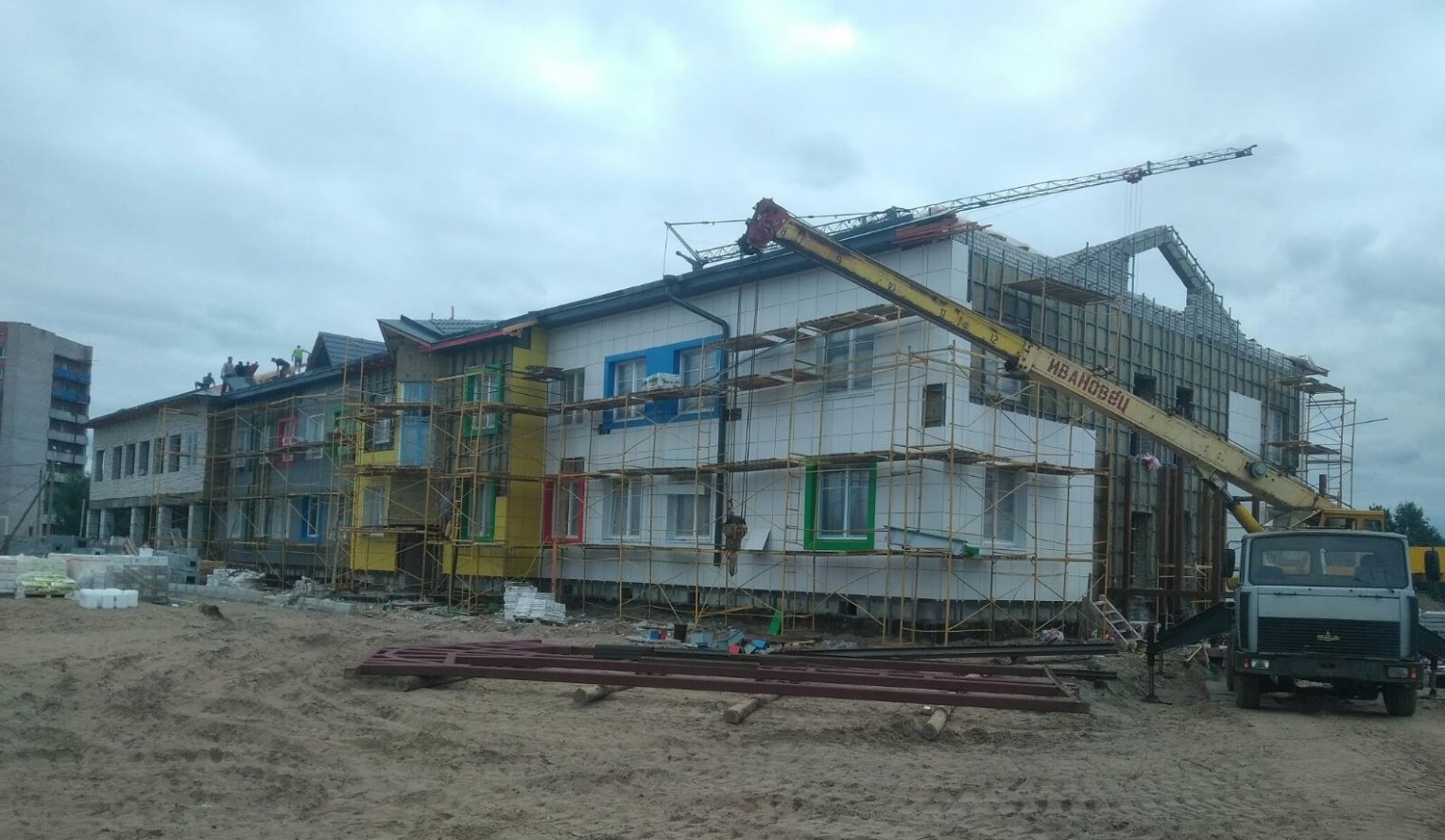 